Closing ActivityConnecticut Core Standards for MathematicsGrades 6–12Systems of Professional LearningSession at-a-GlanceClosing Activities (15 minutes)Participants will complete a Post-Assessment and an online Session Evaluation. Supporting Documents:Post-AssessmentSession Evaluation (online)PowerPoint Slides:64–67Module 2Facilitator GuideFocus on Content StandardsClosing ActivitiesClosing Activities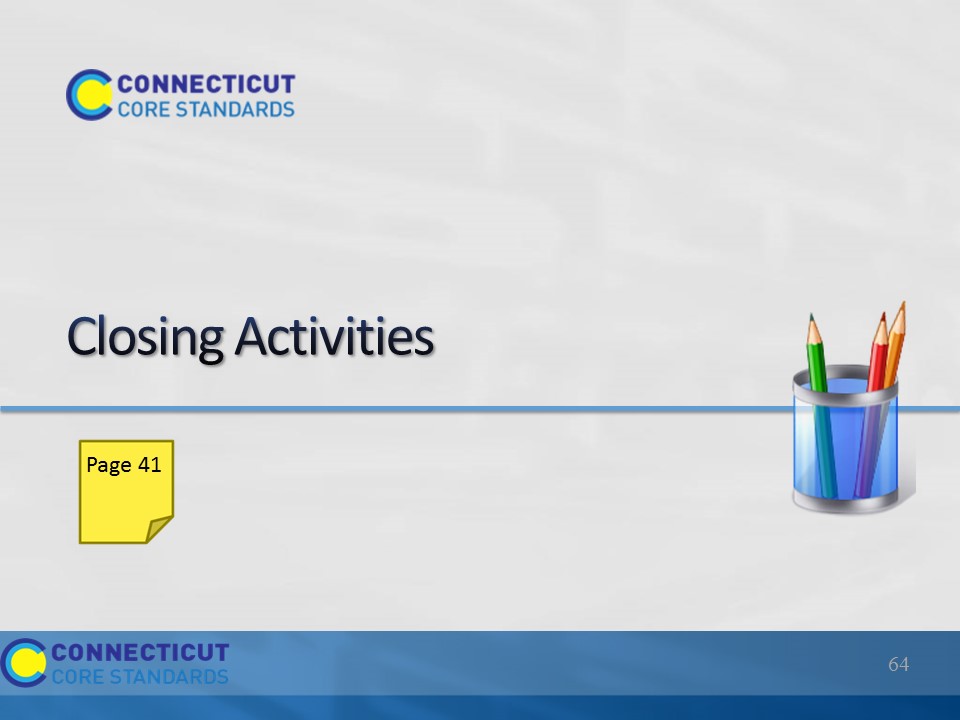 Slide 64The goal of the Closing Activities is for participants to determine how they will take the key information back to their peers at their school so that everyone gains a shared understanding.Total Time on Closing Activities 5 minutesSection 6 at a Glance:1. Review the Module 2 Outcomes.2. Have participants complete the Post-Assessment.3. Have participants complete the online Session Evaluation located here:http://surveys.pcgus.com/s3/CT-Math-Module-2-6-12The goal of the Closing Activities is for participants to determine how they will take the key information back to their peers at their school so that everyone gains a shared understanding.Total Time on Closing Activities 5 minutesSection 6 at a Glance:1. Review the Module 2 Outcomes.2. Have participants complete the Post-Assessment.3. Have participants complete the online Session Evaluation located here:http://surveys.pcgus.com/s3/CT-Math-Module-2-6-12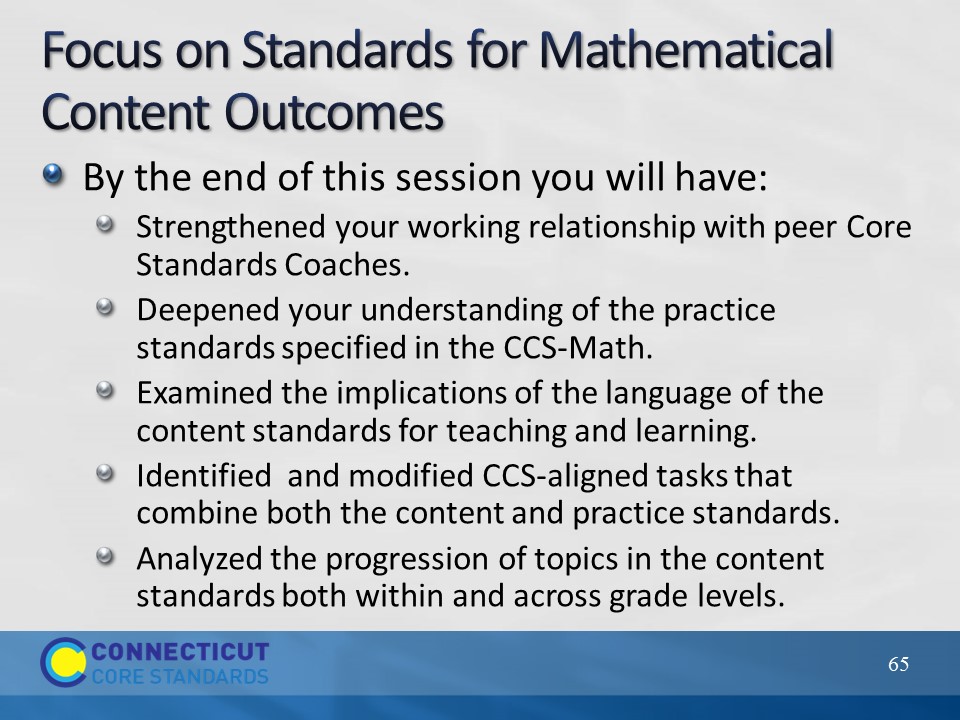 Slide 65Review the outcomes for the day.Review the outcomes for the day.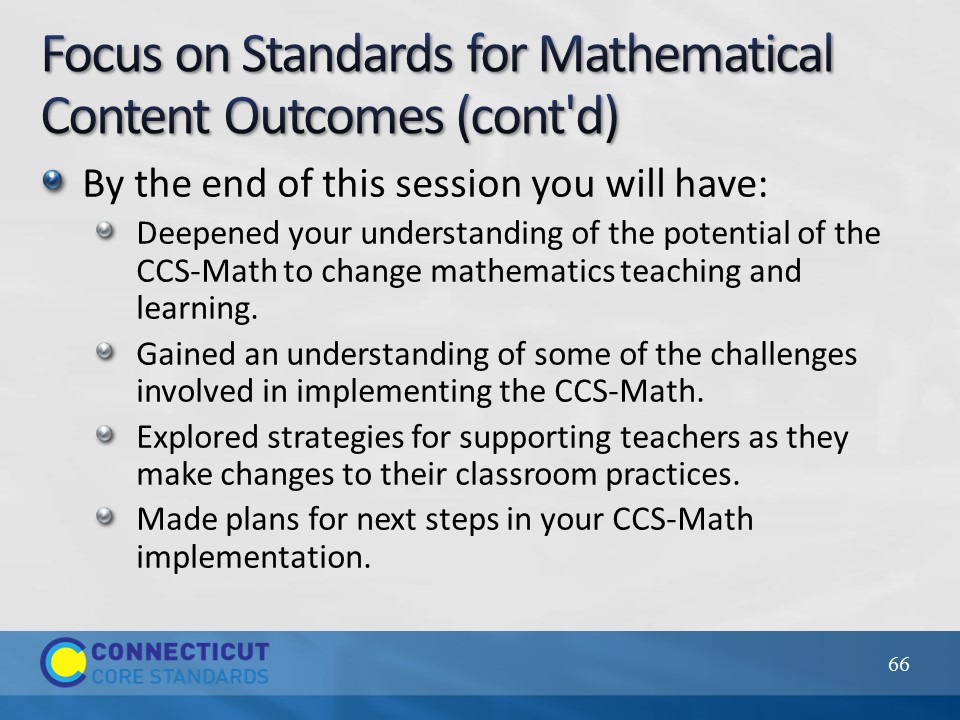 Slide 66Review the outcomes for the day, continued.Review the outcomes for the day, continued.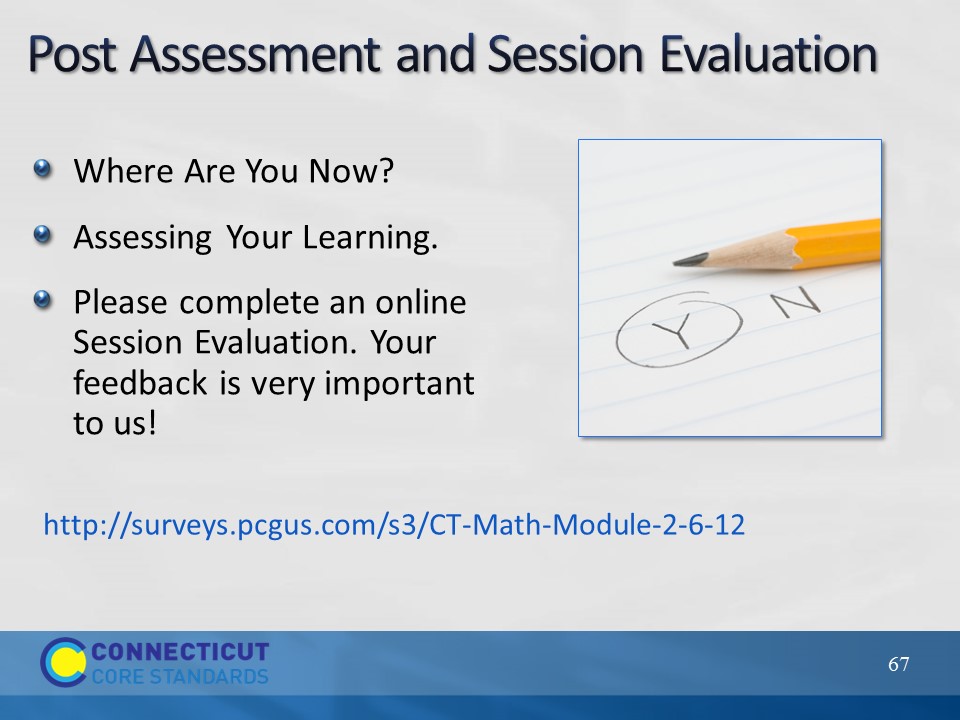 Slide 67Slide 67This Post-Assessment is the same as the Pre-Assessment they took in the beginning of the session. This assessment is to gauge their learning based on the activities of the full day session. Remind the participants to fill out their online Session Evaluation forms as well.This Post-Assessment is the same as the Pre-Assessment they took in the beginning of the session. This assessment is to gauge their learning based on the activities of the full day session. Remind the participants to fill out their online Session Evaluation forms as well.This Post-Assessment is the same as the Pre-Assessment they took in the beginning of the session. This assessment is to gauge their learning based on the activities of the full day session. Remind the participants to fill out their online Session Evaluation forms as well.